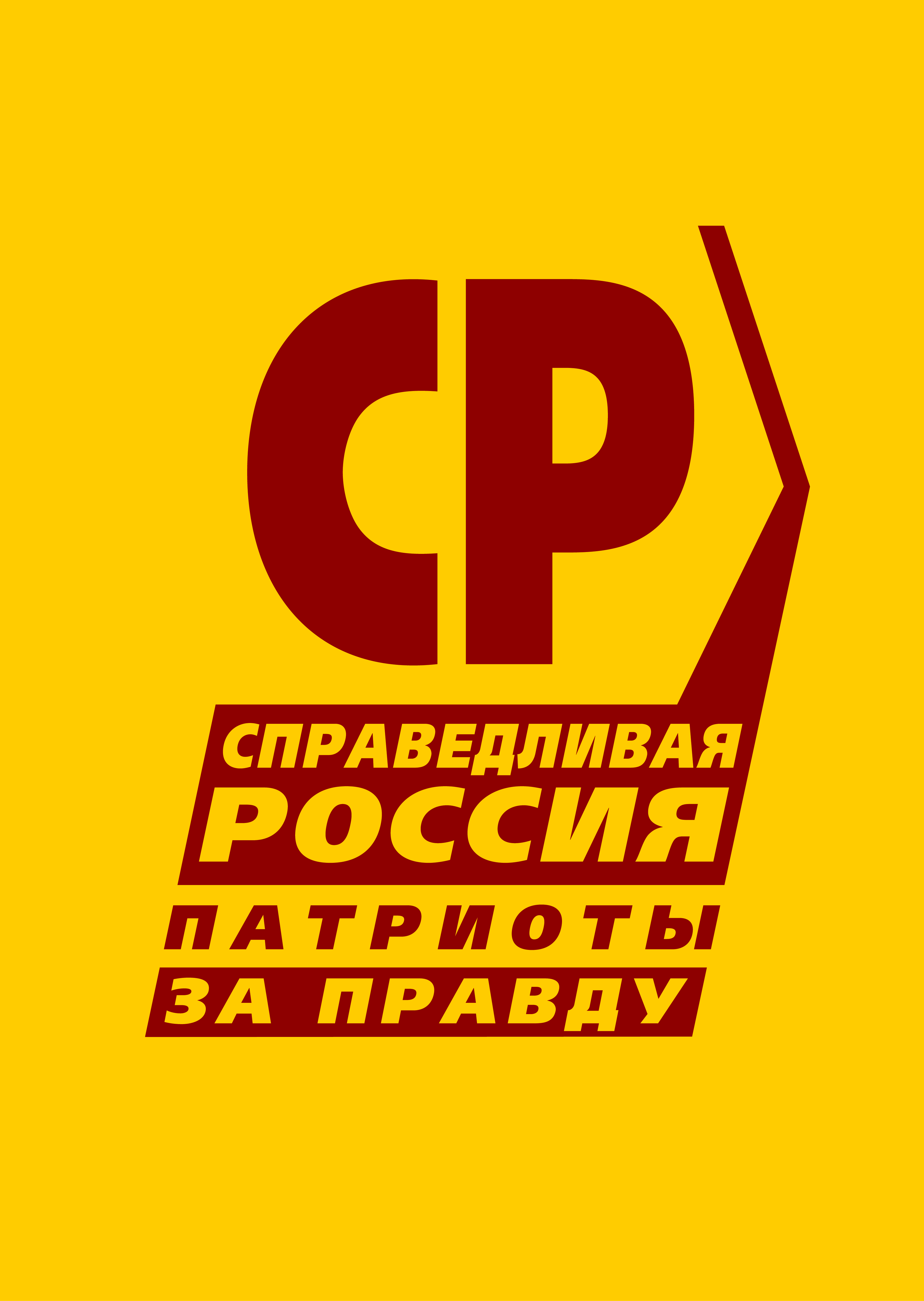 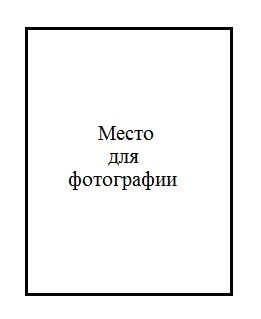 	АНКЕТА КАНДИДАТА для участия в выборах в ТиНАО	ФАМИЛИЯИМЯОТЧЕСТВОРайон ТиНАО	
№ ОКРУГАб	16. Выполняемая работа за последние 10 лет трудовой деятельности (включая учебу в высших и средних специальных учебных заведениях, военную службу, работу по совместительству, предпринимательскую деятельность и т.п.). При заполнении данного пункта необходимо именовать организации так, как они назывались в свое время, военную службу записывать с указанием должности и номера воинской части.17. Государственные награды, иные награды и знаки отличия18. Ваши близкие родственники (отец, мать, братья, сестры и дети), а также муж (жена), в том числе бывшие. Если родственники изменяли фамилию, имя, отчество, необходимо также указать их прежние фамилию, имя, отчество.19. Ваши близкие родственники (отец, мать, братья, сестры и дети), а также муж (жена), в том числе бывшие, постоянно проживающие за границей и (или) оформляющие документы для выезда на постоянное место жительства в другое государство 20. Отношение к воинской обязанности и воинское звание21. Адрес,email и контактный номер телефона (адрес регистрации, фактического проживания)22. Паспорт или документ, его заменяющий 23. ИНН и номер страхового свидетельства обязательного пенсионного страхования24. Дополнительные сведения (участие в выборных представительных органах, членство в общественных организациях)25. Сведения о страницах в соцсетях и ТГ-каналахМне известно, что сообщение о себе в анкете заведомо ложных сведений и мое несоответствие квалификационным требованиям могут повлечь отказ в участии в конкурсе и приеме документов. 
На проведение в отношении меня проверочных мероприятий согласен (согласна).
«____» ______________2023г. 					Подпись ___________________СОГЛАСИЕ НА ОБРАБОТКУ ПЕРСОНАЛЬНЫХ ДАННЫХЯ, ____________________________________________________________________ФИО____________________________________________________________________________дата, месяц, год рождения; адрес места жительства; документ, удостоверяющий личность:____________________________________________________________________________серия и номер, дата выдачи; код подразделения выдавшего его органав соответствии со статьей 9 Федерального закона «О персональных данных» от 27.07.2006 
№ 152-ФЗ в целях участия в избирательных кампаниях 2021 года на территории Российской Федерации даю согласие Региональному отделению Социалистической политической партии «СПРАВЕДЛИВАЯ РОССИЯ – ПАТРИОТЫ – ЗА ПРАВДУ» в городе Москве, находящейся по адресу: г. Москва, ул. Татарская Б., д. 29, на обработку моих персональных данных:фамилия, имя и отчество, дата и место рождения, адрес места жительства, серия, номер и дата выдачи паспорта или документа, заменяющего паспорт гражданина, наименование или код органа, выдавшего паспорт или документ, заменяющий паспорт гражданина, идентификационный номер налогоплательщика (при наличии), гражданство, сведения о профессиональном образовании, сведения об основном месте работы или службы, занимаемой должности (в случае отсутствия основного места работы или службы - род занятий); сведения о наличии статуса депутата, осуществляющего свои полномочия на непостоянной основе с указанием наименования соответствующего представительного органа; сведения о судимости, а в случае, если судимость снята или погашена, также сведения о дате снятия или погашения судимости; сведения о принадлежащем кандидату, его супругу и несовершеннолетним детям недвижимом имуществе, находящемся за пределами территории Российской Федерации, об источниках получения средств, за счет которых приобретено указанное имущество, об обязательствах имущественного характера за пределами территории Российской Федерации кандидата, а также сведения о таких обязательствах его супруга и несовершеннолетних детей; сведения о размере и об источниках доходов, а также об имуществе, принадлежащем кандидату на праве собственности (в том числе совместной собственности), включая сведения о вкладах в банках, ценных бумагах;сведения о своих расходах, а также о расходах своих супруга и несовершеннолетних детей по каждой сделке по приобретению земельного участка, другого объекта недвижимости, транспортного средства, ценных бумаг, акций.То есть на совершение действий,предусмотренных  пунктом  3  статьи  3  Федерального закона «О персональных данных».Настоящее согласие действует со дня его подписания до дня отзыва вписьменной форме.
«___» _______________ 2023 г.			______________ / _______________Число, месяц и год рождения,  место рождения (село, деревня, город, район, область, край, республика, страна)Гражданство (если изменяли, то укажите, когда и по какой причине, если имеете гражданство или вид на жительство другого государства – укажите)Наличие или отсутствие счетов, открытых за рубежомНаличие недвижимости и другого имущества за рубежомОбразование (когда и какие учебные заведения закончили, номера дипломов)Направление подготовки или специальность по диплому. Квалификация по диплому. Послевузовское профессиональное образование: аспирантура, адъюнктура, докторантура (наименование образовательного или научного учреждения, год окончания). Ученая степень, ученое звание (когда присвоены, номера дипломов, аттестатов).Какими иностранными языками и языками народов Российской Федерации владеете и в какой степени (читаете и переводите со словарем, читаете и можете объясняться, владеете свободно).Классный чин федеральной гражданской службы, дипломатический ранг, воинское или специальное звание, классный чин правоохранительной службы, классный чин гражданской службы субъекта Российской Федерации, квалификационный разряд государственной службы, квалификационный разряд или классный чин муниципальной службы (кем и когда присвоены)Были ли Вы судимы, когда и за что  (№ статей, дата принятия решения суда, дата погашения судимости и вид наказания)Членство в политических партиях (Наименование политической партии или её подразделения, дата вступления, дата выхода)Допуск к государственной тайне, оформленный за период работы, службы, учебы, его форма, номер и дата (если имеется)Будет ли привлекаться технолог в ходе избирательной кампании, если ДА, то укажите ФИО и контактный номер.Каков Ваш ресурс (мобилизационный, медийный, финансовый)Почему решили баллотироваться именно по данному району и округу(связь с территорией)МЕСЯЦ И ГОДМЕСЯЦ И ГОДДОЛЖНОСТЬ С УКАЗАНИЕМ ОРГАНИЗАЦИИАДРЕС ОРГАНИЗАЦИИ(В Т.Ч. ЗА ГРАНИЦЕЙ)ПОСТУПЛЕНИЯУХОДАДОЛЖНОСТЬ С УКАЗАНИЕМ ОРГАНИЗАЦИИАДРЕС ОРГАНИЗАЦИИ(В Т.Ч. ЗА ГРАНИЦЕЙ)ДАТАНАИМЕНОВАНИЕСТЕПЕНЬ РОДСТВАФАМИЛИЯ, ИМЯ, ОТЧЕСТВОГОД, ЧИСЛО, МЕСЯЦ И МЕСТО РОЖДЕНИЯМЕСТО РАБОТЫ (НАИМЕНОВАНИЕ И АДРЕС ОРГАНИЗАЦИИ), ДОЛЖНОСТЬДОМАШНИЙ АДРЕС (АДРЕС РЕГИСТРАЦИИ, ФАКТИЧЕСКОГО ПРОЖИВАНИЯ)ФИОС КАКОГО ВРЕМЕНИ И 
В КАКОЙ СТРАНЕ ПРОЖИВАЮТИНДЕКС, АДРЕС, НОМЕР ТЕЛЕФОНААдрес регистрацииАдрес фактического проживанияАдрес электронной почты (email) Контактный номер моб.телефонаСерия и номерКем и когда выдан /КПИНННомер страхового свидетельства обязательного пенсионного страхованияМЕСЯЦ И ГОДМЕСЯЦ И ГОДНАИМЕНОВАНИЕ И СТАТУСПОСТУПЛЕНИЯУХОДАНАИМЕНОВАНИЕ И СТАТУСВконтактеОдноклассникиТГ-канал